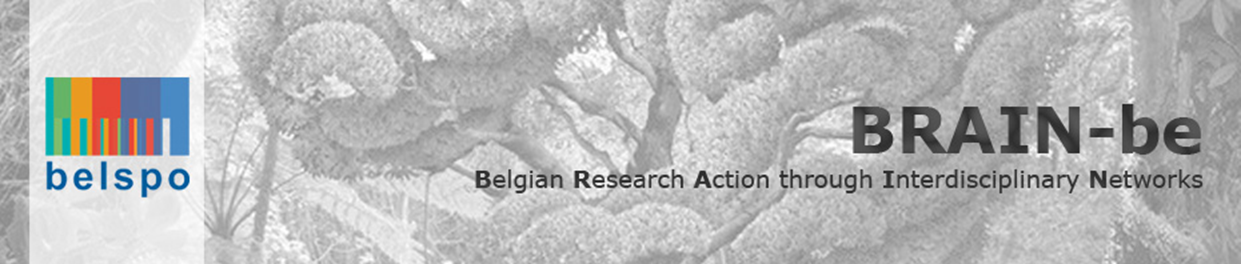 Pioneer projectsTitleContract - BR/.../../...FINAL REPORT**/**/20**PromotorsXXX (Institution+ address)XXX (Institution+ address)XXX (Institution+ address)XXX (Institution+ address)AuthorsXXX (Institution)XXX (Institution)XXX (Institution)XXX (Institution)photo - not compulsoryInstitutions’ logo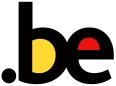 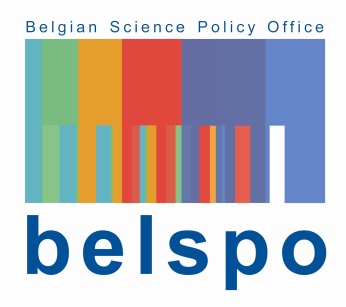 Published in 20XX by the Belgian Science Policy OfficeWTCIII Simon Bolivarlaan 30 Boulevard Simon Bolivar B-1000 BrusselsBelgiumTel: +32 (0)2 238 34 11 - Fax: +32 (0)2 230 59 12http://www.belspo.beContact person: XXXXXXXX+32 (0)2 238 3X XXNeither the Belgian Science Policy Office nor any person acting on behalf of the Belgian Science Policy Office is responsible for the use which might be made of the following information. The authors are responsible for the content.No part of this publication may be reproduced, stored in a retrieval system, or transmitted in any form or by any means, electronic, mechanical, photocopying, recording, or otherwise, without indicating the reference :Authors. Title. Final Report. Brussels : Belgian Science Policy Office 20XX – xx p. (BRAIN-be -  (Belgian Research Action through Interdisciplinary Networks)table of contentsSUMMARY ContextObjectivesConclusionsKeywordsSAMENVATTING ContextDoelstellingenBesluitenTrefwoordenRESUME ContexteObjectifsConclusionsMots-clés1. INTRODUCTION2. METHODOLOGY AND RESULTS3. DISSEMINATION AND VALORISATION4. PERSPECTIVES5. PUBLICATIONS6. ACKNOWLEDGEMENTS7. REFERENcesANNEXES